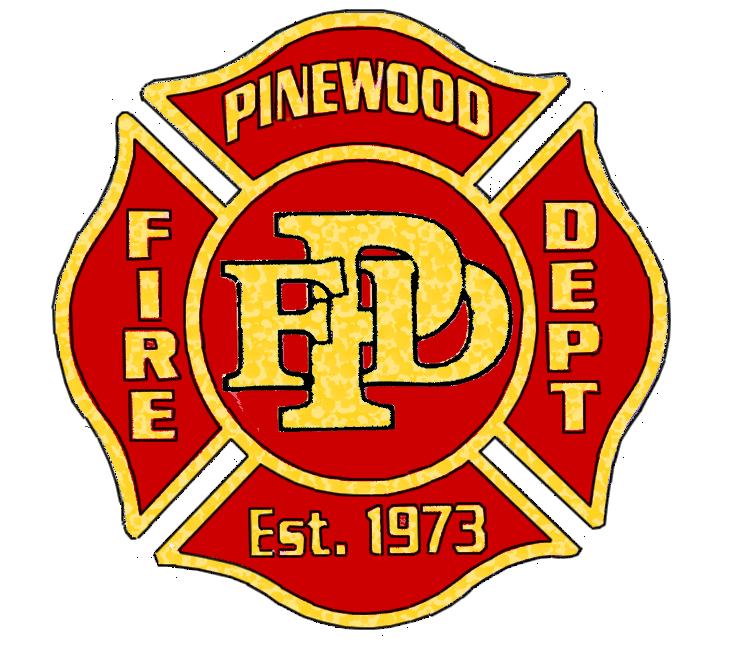 Board MeetingTuesday, March 19, 20193:00 pm at the Pinewood Fire Station 475 E. Pinewood Blvd., Munds Park, AZ 86017 NOTICE OF MEETING AND POSSIBLE EXECUTIVE SESSION OF THE PINEWOOD FIRE DISTRICT BOARD OF DIRECTORSPursuant to A.R.S. § 38-431.02, notice is hereby given to the members of the Pinewood Fire District Board of Directors, and to the general public that the Pinewood Fire District Board will hold a meeting open to the public. The Pinewood Fire Districts Board of Directors may vote to go into executive session, which is not open to the public, for any item on the agenda pursuant to A.R.S. 38-431.03 (A). 1.	CALL TO ORDER & PLEDGE OF ALLEGIANCE 2.	ROLL CALL OF DISTRICT BOARD3.	ADMINISTRATIVE REMARKS4. 	APPROVAL OF MINUTES OF MEETING: February 19, 20195.	CORRESPONDENCE6.	FINANCIAL REPORTS: Review and Discussion of February expenditures as presented7.	OFFICE MANAGER’S REPORT: Financial and Run Log Comparison Exception Reports8.	CHIEF’S REPORT:	A.	Response Exception Reports	B.	Update on Legislative Issues	C.	Operational Report9.	REVIEW AND DISCUSSION: Draft 2019-2020 Budget 10.	DISCUSSION AND VOTE: Greater Flagstaff Regional IGA11.	REVIEW AND VOTE: Resolution 2019-01 Coconino County Attorney Representation for FY2019-202012.	EXECUTIVE SESSION: Discussion on R. O. 13.	CALL TO THE PUBLIC: Open call to the public for non-agenda items. No action will be taken on any subject not on the agenda. Limit of five (5) minutes each will be enforced.Next Meeting: Tuesday, April 16, 2019 at 3 P.M.Approved: ________________________________________By ______________________________________________     Posted: ___________________________________Barbara Timberman, Clerk of the Board